Kotlíkové dotace pro domácnosti s nižšími příjmy  Kotlíkovou dotaci lze čerpat na výměnu kotlů na pevná paliva s ručním přikládáním 
1. a 2. emisní třídy, jejichž provoz je od 
1. 9. 2022 zakázán.Dotaci lze získat pouze pro výměny kotlů realizované od 1. ledna 2021.Jaký kotel si lze z dotace pořídit a jak je dotace vysoká?Dotaci lze získat pouze na nový zdroj tepla zaregistrovaný v seznamu viz: https://svt.sfzp.cz/Kdo může o dotaci žádat?Vlastník nemovitosti vytápěné kotlem na pevná paliva s ručním přikládáním 1. a 2. emisní třídy.Žadatel a všichni členové domácnosti pobírají    starobní důchod nebo invalidní důchod 3.  stupně. Příjmy domácnosti nebudou sledovány.Žadatel žijící v domácnosti s nižšími příjmy včetně mladých rodin s dětmi. Domácnost je tvořena osobami, jejichž průměrný čistý příjem na jednoho člena domácnosti v roce 2020 nepřevýšil 170 900 Kč. Veškeré příjmy členů domácnosti musí být doloženy.Žadatel je nezletilý nebo student denního studia do 26 let. V případě spoluvlastnictví nemovitosti jsou i ostatní spoluvlastníci nezletilí nebo studenti do 26 let. Příjmy této domácnosti nebudou sledovány.Žadatel v období od 1. 1. 2020 do doby podání žádosti o podporu pobíral dávky v hmotné nouzi nebo příspěvek na bydlení. Příjmy této domácnosti nebudou sledovány.https://kotlikovedotace.kraj-jihocesky.czInformační linka: 386 720 323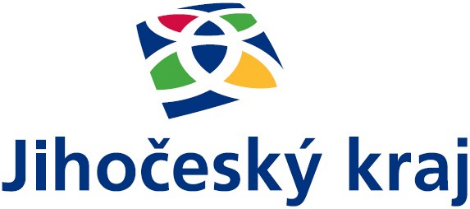 Jak správně vytápět?Průvodce ekonomickým a ekologickým vytápěním domácností pevnými palivy.Myslete na své zdraví 
a buďte ohleduplní 
ke svému okolí!Sledujte:  https://kotlikovedotace.kraj-jihocesky.cz/ kotlikove-dotace-2022-zakladni-informace   https://www.mzp.cz/cz/lokalni_topenistewww.jakspravnetopit.cz.